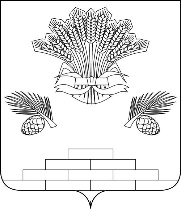 АДМИНИСТРАЦИЯ ЯШКИНСКОГО МУНИЦИПАЛЬНОГО РАЙОНАПОСТАНОВЛЕНИЕ«31» января 2019 г. № 66-п  пгт ЯшкиноОб изменении вида разрешенного использования земельного участкаНа основании обращения ГКУ Кемеровской области «Дирекция автомобильных дорог Кузбасса» от 23.01.2019 об изменении вида разрешенного использования земельного участка, в соответствии со статьей 39 Градостроительного кодекса Российской Федерации, Федеральным законом от 06.10.2003 №131-ФЗ «Об общих принципах организации местного самоуправления в Российской Федерации», руководствуясь Уставом Яшкинского муниципального района, глава Яшкинского муниципального района постановляет:Изменить вид разрешенного использования земельного участка в границах полосы отвода под автомобильной дорогой общего пользования регионального или межмуниципального значения Юрты-Константиновы - Сосновый Острог, с кадастровым номером 42:19:0000000:31, площадью 67245 кв.м, с вида разрешенного использования «Автомобильная дорога Юрты-Константиновы - Сосновый Острог» на «Автомобильный транспорт (Под автомобильной дорогой общего пользования регионального или межмуниципального значения Юрты-Константиновы - Сосновый Острог)».Опубликовать настоящее постановление в Яшкинской районной газете «Яшкинский вестник».Разместить настоящее постановление на официальном сайте администрации Яшкинского муниципального района в информационно-телекоммуникационной сети «Интернет».Контроль за исполнением настоящего постановления возложить на первого заместителя главы Яшкинского муниципального района А.Е. Дружинкина.Настоящее постановление вступает в силу с момента его опубликования.Глава Яшкинского муниципального района                                                             А.Н. Рыбалко